                                                                                                                                                                                                                                                                                                                                                                                                                                                                                                                                                                                                                                                                                                                                                                                                                                                                                                                                                                                                                                                                                                                                                                                                                                                                                                                                                                                                                                                                                                                                                                                                                                                                                                                                                                                                                                                                                                                                                                                                                                                                                                                                                                                                                                                                                                                                                                                                                                                                                                                                                                                                                                                                                                                                                               REPUBLIKA HRVATSKA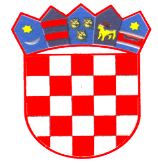 SPLITSKO DALMATINSKA ŽUPANIJAG R A D   H V A RGRADSKO VIJEĆEKLASA: 021-05/18-01/02                       URBROJ: 2128/01-02-18-02Hvar, 20. ožujka 2018. godine                                                                      ČLANOVIMA GRADSKOG  VIJEĆA GRADA HVARA                                                                                                                                                                 SVIMAPoštovani!Na temelju članka 28. Statuta Grada Hvara ("Službeni glasnik Grada Hvara", broj: 5/09, 7/09, 8/09, 1/11 i 2/11-pročišćeni tekst, 6/13, 11/13 i 8/14 ) i članka 25. Poslovnika Gradskog  vijeća Grada Hvara («Službeni glasnik Grada Hvara», broj: 5/09, 7/09, 4/10, 2/11-pročišćeni tekst, 6/13 i 11/13 ), predsjednik Gradskog vijeća Grada Hvara saziva za dan                                              27. ožujka ( utorak ) 2018. godine u 8,30 sati                                                         u prostorijama DVD Hvar u Hvaru13. SJEDNICU GRADSKOG VIJEĆA GRADA HVARAZa sjednicu se predlaže slijedeći :                                                                         D n e v n i   r e d:1. Verifikacija Zapisnika sa 9. i 11. sjednice Gradskog vijeća Grada Hvara2. Pitanja Vijećnika3. Izvješće o radu Gradonačelnika Grada Hvara za period od 12. lipnja 2017.g. do 31. ožujka 2018.g.4. Prijedlog Odluke o imenovanju ravnatelja-ice gradske knjižnice Hvar 5. Prijedlog zaključka o raspisivanju natječaja za davanje u zakup javnih površina6. Godišnje izvješće za projekt Hvar-tvrđava kulture7. Prijedlog Zaključka o prihvaćanju Izvješća o provedbi Plana gospodarenja otpadom Grada Hvara za 2017. godinu                         8. Prijedlog Odluke o mjerama za sprječavanje nepropisnog odbacivanja otpada i mjerama za uklanjanje otpada odbačenog u okoliš                     9. Prijedlog Programa javnih potreba u osnovnom školstvu Grada Hvara za 2018. godinu                     10. Prijedlog Programa javnih potreba za obavljanje djelatnosti Hrvatske gorske službe spašavanja stanice Split na području Grada Hvara za 2018. godinu                                                                                                                           11. Prijedlog odluke o davanju prethodne suglasnosti na Statutarnu odluku o izmjenama i dopunama  Statuta Dječjeg vrtića „Vanđela Božitković“ Hvar12. Prijedlog Odluke o ponudi sklapanja novog ugovora o zakupu na određeno vrijeme javnog WC i garderobe u sklopu gradske tržnice u Hvaru13. Prijedlog Odluke o raspisivanju javnog natječaja za davanje u zakup poslovnog prostora broj tzv. Kući Soljačić, čest. zgr. 220 k.o. Hvar, Kroz Burak 17Na znanje:Izvješće o korištenju sredstava proračunske zalihe u ožujku 2018.godine                      S poštovanjem,                                                                                                             PREDSJEDNIK GRADSKOG VIJEĆA                                                                                                                 Mag.iur. Jurica Miličić